                                       Открытый урок                 по технологии        в   1 классе «Б»                                  «Полеты  человека»Учитель:  Першина Т.А.                                  Москва 2012-2013 учебный год.Тема урока : «Полеты  человека». Моделирование парашюта.Цель урока: научить конструировать из бумаги объемную модель  парашюта.Задачи: Образовательные- Развивать любознательность, воображение, творчество, техническое и художественное мышление;- Умение   следовать инструкции;- Продолжать учить детей моделировать из бумаги, разрезать бумагу по прямой линии, складывать бумагу как того требует инструкция, раскрашивать изображение цветными карандашами.- Ввести в словарь детей слова: парашют, парашютист.Воспитательные- Воспитание усидчивости, аккуратности при выполнении работы, точности, воли, трудолюбия.Развивающие- Развитие эстетического вкуса, образного логического мышления, развитие конструкторских и творческих способностей.Оборудование:Учебник по технологии, рабочая тетрадь.Шаблоны, цветная бумага,  цветные карандаши, ножницы, клей, нитки. У учителя карточки по правилам техники безопасности.План урока:1.Организационный момент;2.Сообщение темы урока;3.Подготовка рабочего места;4.Предварительная подготовка к выполнению работы:- Анализ  технической документации.- Анализ  технологии выполнения изделия.- Анализ конструкций образца;5. Физминутка;6. Практическая работа;7. Рефлексия;8. Итог урока.Ход урока:1.	Организационный момент.Прозвенел звонок, начался урок.Посмотрите, все ли у вас готово к уроку: учебник,  рабочая тетрадь, приложение из тетради, цветная бумага, клей, ножницы, нитки, цветные карандаши.2.	Сообщение темы урока, постановка цели.Без разгона ввысь взлетаю, Стрекозу напоминаю. Отправляюсь я в полёт, Кто же это?  (Вертолет)Вот стальная птица, В небеса стремится, А ведёт её пилот. Что за птица?  (Самолет)Тучек нет на горизонте, Но раскрылся в небе зонтик. Через несколько минут Опустился… (Парашют)Зонтик я — весь белый-белый, Я большой и очень смелый, Я по воздуху летаю, С облаков людей спускаю.(Парашют)Какие слова загадки подсказали вам правильный ответ? Чем парашют похож на зонтик? А как называют человека, который прыгает с парашютом? (Ответы детей) Повторите слово «парашютист» и постарайтесь запомнить.    Парашют состоит из купола и строп. Купол помогает плавно спуститься парашютисту на землю, а за стропы парашютист держится при полете.3.	Подготовка рабочего места.       Подготовь материалы и инструменты, в том числе четыре нити длиной 15 см и лист цветной бумаги стандартного размера.      Посмотрите, у вас на партах лежат ножницы. Если не соблюдать технику безопасности, то можно порезаться или поранить соседа.	     Давайте посмотрим на предупредительные карточки по безопасности и скажем, что нельзя делать во время работы с ножницами. ( Нельзя размахивать ножницами, нельзя брать их в рот. Передавать ножницы можно кольцами вперед, соединив лезвия ножниц.)4.	Предварительная подготовка к практической работе.       Сложи лист цветной бумаги стандартного размера по схеме в рабочей тетради. По шаблону из рабочей тетради вырежи деталь купола парашюта.	    Приклей стропы к детали парашюта. Приклей один конец  нити к краям парашюта, а другой пропусти через отверстие в середине работы. И так все остальные 3 нити. Это стропы, за которые держится парашютист при полете.       Вырежи по шаблону две детали зайца.      Приклей свободные концы строп между двумя деталями зайца.      Оформи изделие.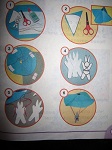 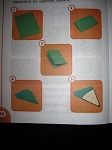 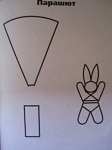 5.      Физминутка.Мы летим под облаками,  А земля плывет над нами: Горы, поле, сад и речка, И дома, и человечки.Раскрываем парашют .(Дети разводят руки в стороны и покачивают ими, постепенно наклоняясь вниз и снова выпрямляясь). Ветер купол наполняет. Через несколько минут Нас уже земля встречает.(Выбрасывают руки вверх, разводя их в стороны и опуская их вдоль тела. Несколько раз подпрыгивают - то на полусогнутых ногах, то расставляя их широко).6.	Практическая работа.       Дети вырезают шаблоны из приложения. Складывают по инструкции цветной лист бумаги. Размечают детали парашюта на цветной бумаге. Вырезают по линиям. Разворачивают работу. Приклеивают стропы и зайца-парашютиста к парашюту. Оформляют мордочку зайца и разукрашивают его цветными карандашами.7.	Проверка работ.8.	Рефлексия.Что нового узнали?Что научились моделировать из цветной бумаги?(Ответы детей).9.	Итог урока.Молодцы! Сегодня вы все очень хорошо поработали.10.	Уборка рабочего места.